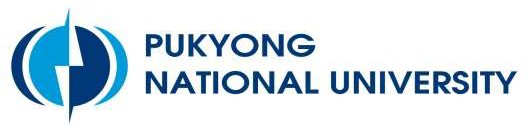 International Student Application FormPlease fill out the following completely and submit your application through your home institution.* The original transcript will be sent to the mailing address.Statement ofPurposeFirstName:	MiddleName:	LastName: 	Name of HomeUniversity:  	*Please write in English with maximum 2 pages total.Please summarize your motivation for studying at Pukyong NationalUniversity.Please describe your plan of studyand other activities(internship or exposure in Korea) if you are accepted asan international student at Pukyong National University.	Please describe your plan after returning to your home university upon the completion on study at Pukyong NationalUniversity.Letter of FinancialSupportFirstName:	MiddleName:	LastName: 	Name of HomeUniversity:	I certify that   I   will   have   the   minimum   available   for   the   cost   to   study   at   Pukyong   National University. (*Minimum funds   needed for 1 semester:  USD 4,000) I further   certify   that   information   below   is complete and accurate to   the   best   of   my   knowledge   without evasion   or   misrepresentation.   I understand   that   if   it   is   later    found    to    be    inaccurate    or    intentionally falsified, it is sufficient cause for denial, suspension and forfeiture of all fees anddeposits.Personal  Funds  ····································································································································USD	MailingAddress: 	Tel:	Email: 	Signature:	Date:	Family      Funds      ·······································································································································    USD	Name ofSponsor	Relationship  toApplicant 	MailingAddress: 	Tel:	Email: 	SignatureofSponsor:	Date: 	PLEDGEDate : ____________________The above mentioned person, shall keep the laws of Republic of Korea and school regulations admitted to the Division/Department of _________________________________________, and I will not take any illegal job with a student visa during my staying in Korea. And I am sure that all documents submitted by me are true. When I violate them, I shall have no complaint to be put in any disadvantages on my personal affairs.                                                     ________________________________                                                                (Signature)Personal DetailPersonal DetailPersonal DetailPersonal DetailPersonal DetailPersonal DetailPersonal DetailPersonal DetailPersonal DetailFirst (Given) NameFirst (Given) NameFirst (Given) NameMiddle NameMiddle NameLast (Family) NameLast (Family) NameLast (Family) NameLast (Family) NameDate of BirthDate of BirthDate of BirthDD / MM /YYYYDD / MM /YYYYGenderGender□ Male	□Female□ Male	□FemaleNationalityNationalityNationalityMailing AddressMailing AddressMailing AddressEmail AddressEmail AddressEmail AddressTelephoneTelephoneTelephoneFaxFaxFaxPassport NumberPassport NumberPassport NumberValid DateValid DateValid DateDD / MM /YYYYProgram DetailProgram DetailProgram DetailProgram DetailProgram DetailProgram DetailProgram DetailProgram DetailProgram DetailCommencementCommencement□ Spring Semester (March - June) □ Fall Semester (September - December)□ Spring Semester (March - June) □ Fall Semester (September - December)□ Spring Semester (March - June) □ Fall Semester (September - December)□ Spring Semester (March - June) □ Fall Semester (September - December)□ Spring Semester (March - June) □ Fall Semester (September - December)□ Spring Semester (March - June) □ Fall Semester (September - December)□ Spring Semester (March - June) □ Fall Semester (September - December)Number of Semester(s)Number of Semester(s)□ 1 Semester (6 months)□ 1 Semester (6 months)□ 1 Semester (6 months)□ 1 Semester (6 months)□ 1 Semester (6 months)□ 1 Semester (6 months)□ 1 Semester (6 months)Type of ProgramType of Program□ Student Exchange Program □ Study Abroad Program □ AIMS Program□ Student Exchange Program □ Study Abroad Program □ AIMS Program□ Student Exchange Program □ Study Abroad Program □ AIMS Program□ Student Exchange Program □ Study Abroad Program □ AIMS Program□ Student Exchange Program □ Study Abroad Program □ AIMS Program□ Student Exchange Program □ Study Abroad Program □ AIMS Program□ Student Exchange Program □ Study Abroad Program □ AIMS ProgramProposed Department (Major) at PKNUProposed Department (Major) at PKNUCurrent Enrollment DetailCurrent Enrollment DetailCurrent Enrollment DetailCurrent Enrollment DetailCurrent Enrollment DetailCurrent Enrollment DetailCurrent Enrollment DetailCurrent Enrollment DetailCurrent Enrollment DetailHome UniversityMajor (Minor)Year LevelCumulativeGPACumulativeGPAHome University ApprovalHome University ApprovalHome University ApprovalHome University ApprovalName of OfficeName of Person in ChargeMailing AddressEmail AddressTelephoneFaxSignatureDateDD / MM /YYYYAccommodationAccommodationAccommodationAccommodationAccommodationAccommodationAccommodationAccommodationOn-campus DormitoryOn-campus Dormitory□Yes	□No□Yes	□No□Yes	□No□Yes	□No□Yes	□No□Yes	□NoKorean ProficiencyKorean ProficiencyKorean ProficiencyKorean ProficiencyKorean ProficiencyKorean ProficiencyKorean ProficiencyKorean ProficiencyPlease indicate your proficiency in Korean languagePlease indicate your proficiency in Korean languagePlease indicate your proficiency in Korean languagePlease indicate your proficiency in Korean language□ Excellent □ Good □ Fair □ Poor □ None□ Excellent □ Good □ Fair □ Poor □ None□ Excellent □ Good □ Fair □ Poor □ None□ Excellent □ Good □ Fair □ Poor □ NoneHave you ever taken a Korean Proficiency test?Have you ever taken a Korean Proficiency test?Have you ever taken a Korean Proficiency test?Have you ever taken a Korean Proficiency test?□Yes	□No□Yes	□No□Yes	□No□Yes	□NoName of Korean Proficiency TestName of Korean Proficiency TestName of Korean Proficiency TestResultDeclarationDeclarationDeclarationDeclarationDeclarationDeclarationDeclarationDeclarationI confirm that the information I have given is correct to the best of my knowledge.I confirm that the information I have given is correct to the best of my knowledge.I confirm that the information I have given is correct to the best of my knowledge.I confirm that the information I have given is correct to the best of my knowledge.I confirm that the information I have given is correct to the best of my knowledge.I confirm that the information I have given is correct to the best of my knowledge.I confirm that the information I have given is correct to the best of my knowledge.I confirm that the information I have given is correct to the best of my knowledge.SignatureDateDateDD / MM / YYYY1. Name in Full :2. Date of Birth :3. Permanent Address :4. Address (Home) :5. Address (in Korea) :6. Course :